apstiprinĀts
 Daugavpils Bērnu un jaunatnes sporta skolas direktors_________________I. UtinānsDaugavpilī, 2017.gada 15.novembrīDBJSS2017/120UZAICINĀJUMS piedalīties aptaujā par līguma piešķiršanas tiesībām  “Neatkarības kauss 2017” hokeju turnīra apbalvojumu izgatavošanaPasūtītājs: 2. Iepirkuma priekšmets: “Neatkarības kauss 2017” hokeju turnīra apbalvojumu izgatavošana3. Paredzamā līgumcena: līdz EUR 165,00 bez PVN4. Līguma izpildes termiņš: 2017.gada 19.novembris5. Nosacījumi pretendenta dalībai aptaujā5.1. Pretendent ir reģistrēts Latvijas Republikas Uzņēmumu reģistrā vai līdzvērtīgā reģistrā ārvalstīs;5.2. Pretendentam ir pieredze tehniskajā specifikācijā minētā pakalpojuma sniegšanā;5.3. Pretendentam ir jābūt nodrošinātai mājas lapai, lai būtu iespēja iepazīties ar preču klāstu;5.4. Precīzs pakalpojuma apraksts ir noteiks  tehniskajā specifikācijā (pielikums Nr.1). 6.Pretendentu iesniedzamie dokumenti dalībai aptaujā6.1. Pretendents sastādīts finanšu/tehniskais piedāvājums (2.pielikums)7.Piedāvājuma izvēles kritērijs: piedāvājums, kas pilnībā atbilst prasībām;8.Piedāvājums iesniedzams: līdz 2017.gada 16.novembrim, plkst.15.00 9.Piedāvājums var iesniegt:9.1.personīgi, vai pa pastu pēc adreses Kandavas ielā 17a, Daugavpilī (3.stāvs, kab.305)9.2.elektroniski (e-pasts: daugavpilsbjss@inbox.lv)10.Paziņojums par rezultātiem: tiks ievietota Daugavpils pilsētas domei tīmekļa vietnē www.daugavpils.lv , sadaļā “Pašvaldības iepirkumi, konkursi”Pielikumā:Tehniskā specifikācija;Finanšu-tehniskā piedāvājuma forma.                                                 1.pielikumsTehniskā specifikācijaVeicamā darba uzdevumi: apbalvojumu izgatavošana un piegāde;Pasūtījuma izpildināšana: 2017.gada 19.novembris;Piegāde: bezmaksasTehnisko specifikāciju sagatavojaDaugavpils Bērnu un jaunatnes sporta skolas metodiķe                                                          J. Dedele2.Pielikums2017.gada ____._______________, DaugavpilīFINANŠU - TEHNISKAIS PIEDĀVĀJUMSPiedāvājam izgatavot apbalvojumus par šādu cenu:3. Mēs apliecinām, kā:Līguma izpildes termiņš līdz 2017 gada 19.novembrim;Nekādā veidā neesam ieinteresēti nevienā citā piedāvājumā, kas iesniegts šajā iepirkumā;Nav tādu apstākļu, kuri liegtu mums piedalīties iepirkumā un izpildīt tehniskās specifikācijās norādītās prasības;Pasūtītās preces piegādāsim uz sava rēķina.Paraksta pretendenta vadītājs vai vadītāja pilnvarota persona:Pasūtītāja nosaukumsDaugavpils Bērnu un jaunatnes sporta skolaAdreseKandavas iela 17a, Daugavpils, LV-5401Reģ.Nr.90009242212Kontaktpersona Direktors Imants Utināns, tālr. 65425346, mob.29364652e-pasts: daugavpilsbjss@inbox.lvNr.p.k.Preces nosaukumsAprakstsMērvienībaCena bez PVN1.Preces nosaukums1.1.Kauss – 3 izmēri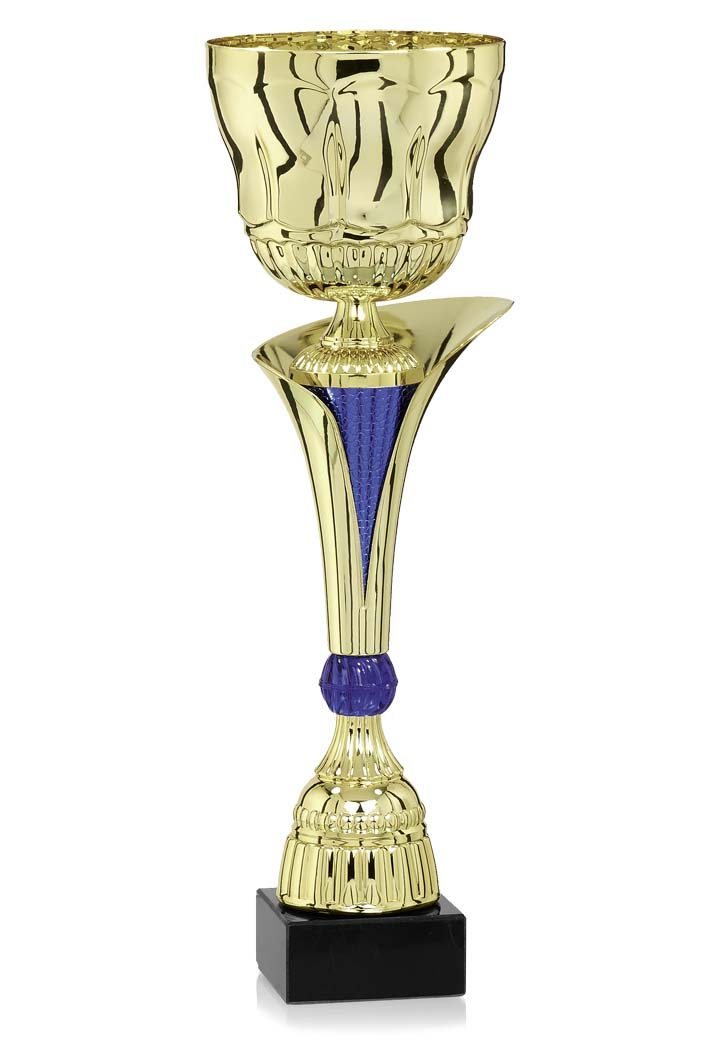 Metāla kauss zelta krāsā ar zilas krāsas elementiem, 3 izmēri:45cm, 40cm, 36cmAr melnu marmora pamatni: 75x30, 75x20, 65x30mm. Personalizācija: uz marmora pamatnes, proporcionāli tās izmēriem, krāsaina, krāsaina metāla sublimācijas plāksne, t.sk. maketēšana un dizains.1 gab.1 gab.1 gab.1.2.Figūra ar hokeja motīvu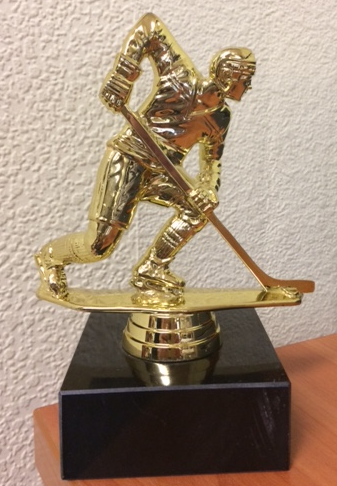 Plastikāta figūra ar hokeja motīvu, augstums 15,5cm, ar melnu marmora pamatni 75x30mm.Personalizācija: uz marmora pamatnes, proporcionāli tās izmēriem, krāsaina, krāsaina metāla sublimācijas plāksne, t.sk. maketēšana un dizains.3 gab.1.3.Figūra “kausa” formā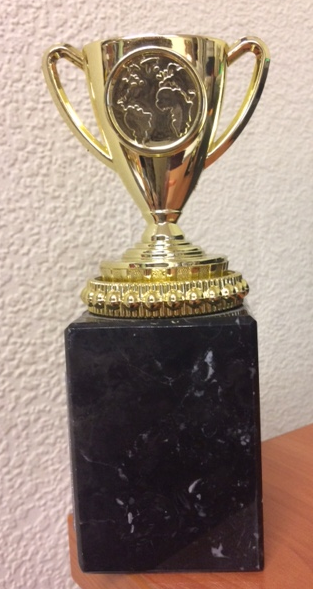 Plastikāta figūra “kausa” formā” zelta krāsā, augstums 15,5cm, ar melnu marmora pamatni 70x50mx50mm. Centrā vieta hokeja emblēmai d25mm. Personalizācija: uz marmora pamatnes, proporcionāli tās izmēriem, krāsaina, krāsaina metāla sublimācijas plāksne, t.sk. maketēšana un dizains3 gab.1.4.Medaļas d60mm ar Latvijas karoga krāsas lenti 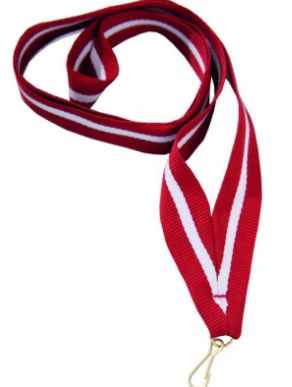 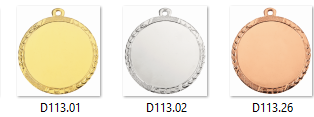 Metāla medaļas zelta, sudraba un bronzas krāsā, d60mm komplektā ar Latvijas karoga krāsas lenti, platums 22mm, aversā centriņš d50mm ar hokeja motīvu, reversā personalizācija ar krāsainu PVC uzlīmi,  t.sk. maketēšana un dizains.zelta – 17gab.sudraba –17gab.bronzas – 34gab.Kam:Daugavpils Bērnu un jaunatnes sporta skolai, Kandavas iela 17a, Daugavpils, LV-5401Pretendents,Reģ.Nr.Adrese:Kontaktpersona, tās tālrunis, fakss un e-pasts:Datums:Pretendenta Bankas rekvizīti:Nr.p.k.Preces nosaukumsAprakstsMērvienībaCena bez PVN1.Preces nosaukums1.Kauss – 3 izmēriMetāla kauss zelta krāsā ar zilas krāsas elementiem, 3 izmēri:45cm, 40cm, 36cmAr melnu marmora pamatni: 75x30, 75x20, 65x30mm. Personalizācija: uz marmora pamatnes, proporcionāli tās izmēriem, krāsaina, krāsaina metāla sublimācijas plāksne, t.sk. maketēšana un dizains.1 gab.1 gab.1 gab.2.Figūra ar hokeja motīvuPlastikāta figūra ar hokeja motīvu, augstums 15,5cm, ar melnu marmora pamatni 75x30mm.Personalizācija: uz marmora pamatnes, proporcionāli tās izmēriem, krāsaina, krāsaina metāla sublimācijas plāksne, t.sk. maketēšana un dizains.3 gab.3.Figūra “kausa” formāPlastikāta figūra “kausa” formā” zelta krāsā, augstums 15,5cm, ar melnu marmora pamatni 70x50mx50mm. Centrā vieta hokeja emblēmai d25mm. Personalizācija: uz marmora pamatnes, proporcionāli tās izmēriem, krāsaina, krāsaina metāla sublimācijas plāksne, t.sk. maketēšana un dizains3 gab.3.Medaļas d60mm ar Latvijas karoga krāsas lenti Metāla medaļas zelta, sudraba un bronzas krāsā, d60mm komplektā ar Latvijas karoga krāsas lenti, platums 22mm, aversā centriņš d50mm ar hokeja motīvu, reversā personalizācija ar krāsainu PVC uzlīmi,  t.sk. maketēšana un dizains.zelta – 17gab.sudraba –17gab.bronzas – 34gab.KOPĀ:KOPĀ:KOPĀ:Vārds, uzvārds, amatsParaksts Datums